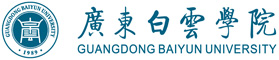 广东白云学院关于北校区一期消防设备设施维护保养项目公开询价邀请函项目编号：A20210809项目名称：北校区一期消防设备设施维护保养项目一、询价邀请函广东白云学院是教育部批准成立的全日制普通本科院校。2009年通过学士学位授予单位授权点评审。2011年通过教育部本科教学工作合格评估。2018年接受了教育部本科教学审核评估。学校连续12年蝉联广东省社会科学院评定的“广东省民办高校竞争力十强”第一名。根据需要，对广东白云学院北校区一期消防设备设施维护保养项目进行公开询价，欢迎国内合格参与人参与。一、项目说明项目编号：A20210809项目名称：广东白云学院北校区一期消防设备设施维护保养数量及主要技术要求:详见《公开询价需求一览表》。参与人资格标准： （1）参与人应具有独立法人资格，具有独立承担民事责任能力的服务商或授权代理商。（2）参与人应具有提供消防设施维护保养的资格及能力。（3）参与人应遵守中国的有关法律、法规和规章的规定。（4）参与人具有三年以上（包括三年）三个以上同类项目销售和良好的售后服务应用成功案例。（5）参与人须有良好的商业信誉和健全的财务制度。（6）参与人有依法缴纳税金和社会保障资金的良好记录。在经营活动中没有重大违法记录。5. 报价响应文件递交方式：密封报价送达或邮寄。6. 报价响应文件递交截止时间：2021年08月23日下午16:00点前（以参与人快递寄出时间为准）。7. 报价响应文件递交地点：广州市白云区钟落潭镇九佛西路280号。联系人：黄灿俞，电话：13826471351；                  8.本项目最终成交结果会在中教集团后勤贤知平台“中标信息公示”板块公示，网址：www.ceghqxz.com。本项目监督投诉部门：中教集团内控部；投诉电话： 0791-88102608。投诉邮箱：Neikongbu@educationgroup.cn二、参与人须知1. 所有货物均以人民币报价；2. 报价响应文件两份，报价响应文件必须用A4幅面纸张打印，须由参与人填写并加盖公章（正本一份副本一份）；3. 报价响应文件用不退色墨水书写或打印，因字迹潦草或表达不清所引起的后果由参与人自负；4. 报价响应文件及所有相关资料需同时进行密封处理，并在密封处加盖公章，未做密封处理及未加盖公章的视为无效报价；5. 一个参与人只能提交一个报价响应文件。但如果参与人之间存在下列互为关联关系情形之一的，不得同时参加本项目报价：(1) 法定代表人为同一人的两个及两个以上法人；(2) 母公司、直接或间接持股50％及以上的被投资公司;(3) 均为同一家母公司直接或间接持股50％及以上的被投资公司。三、确定成交参与人标准及原则所投项目符合消防维护需求和服务要求,经过磋商所报价格为合理价格的参与人为成交参与人，最低报价不作为成交的保证。二、公开询价一览表附件：具体消防维保需求内容一、消防维护保养范围和内容(一) 范围1.白云楼消防系统:①消防自动报警系统;②消防栓系统;③自动喷淋系统;④气体灭火系统2.教学区(明德楼、博艺楼、致用楼、科创楼)、宿舍楼(学思楼)、体育馆、饭堂、电房等共6大栋楼宇的消防栓系统、消防自动报警系统、气体灭火系统，3.一期建筑面积共 30 万平方米。(二)维护保养项目要求及计划消防自动报警系统1.定期检查火灾报警控制器的功能，并填写系统运行和控制器检查登记表。2.每月对消防中心的设备进行清洁、吸尘，接线端子紧固。3.每月检查系统传输、消防联动控制、消防通信和警报线路，发现故障及时维修。4.每季度试验火灾警报装置的声光显示。5.每月对备用电源后备电池进行充放电试验;1-3次主电源和消防系统的备用电源后备电池自动切换试验。6.每季度用自动及手动检查下列消防控制设备的控制显示功能:室内消防栓系统、自动喷水灭火系统的控制设备，气体自动灭火系统的控制设备，火灾事故照明灯及疏散指示标志灯，电池连续供电时间是否达到要求。7.每月检查所有的控制开关及指示灯。消火栓系统8.每月清洁各消火栓箱及检查配件是否齐全完好，并包括检查室内消火栓和消防卷盘供水闸阀是否渗漏，，破玻按钮玻璃是否完好。9.每月检查个阀门是否处于正常工作状态，是否完好不渗漏，系统上所有的控制阀门均应采用铅封或锁链固定在开启或规定的状态。10.每月检查消防水泵结合器的接口及附件，并应保证接口完好，无渗漏、门盖齐全。11.消防水池、消防水箱及消防气压给水设备每月检查一次，对其消防储备水危机保证消防用水不作他用的措施进行检查，发现故障，及时进行处理。12.各类泵组每月分别以自动/手动状态启动运转一次，检查流量读数、运行频率、运行电流情况。13.每月检查各控制柜到消防中心信号是否正常，及控制消防水泵、恒压泵各功能是否正常。14.每月检查各控制柜内部电路，测试其功能是否正常。15.每月检查测试报警系统，试验破玻按钮，警铃是否有动作信号，指示灯是否亮，消防水泵是否有启动信号，消防中心是否有指示，上、下两层是否同时动作。确保破玻按钮、指示灯及控制线路功能正常、无故障。16，每月对天面消防栓进行水压试验，启动消防栓泵，检查水枪的充实水柱是否达到消防规范要求，并于报告中表达测试结果是否达标。自动喷淋系统17.每月对喷头进行一次外观检查，当发现不正常的喷头应及时更换，当喷头上有异物时应及时清除，更换或安装喷头均应使用专用扳手。18.每月检查各阀门是否处于正常工作状态，是否完好不渗涌，系统上所有的控制阀门，均应采用铅封或锁链固定在开启或规定的状态，每月应对铅封、锁链进行一次检查，当有破坏或损坏时应及时修理更换。气体灭火系统19.每月对气体灭火系统的瓶组、选择闵、液体单向阀、高压软管、集流管、启动瓶组、管网和喷嘴等系统组建进行外观检查，系统组件硬物碰撞变形及其他机械性损伤，表明应无锈蚀，保护涂层应完好，名牌应清晰，手动操作装置的保险销、铅封和安全标志应完整。20.每月检查灭火剂储存容器内的压力，当经温度校正后小于设计储存压力的90%时，应及时检修、补充。21.每月检查气体驱动装置的气动源的压力，当经温度校正后小于设计储存压力的90%时，应及时检修、补充。22.每月检查气体灭火控制器的功能，并填写系统运行和控制器月检登记表。23.每季度采用专用检测仪器分期分批试验防护区内探测器和声光报警器等外围部件的动作。24，每季度检查试验手动和自动放气装置是否正常。25.每半年对气体灭火系统防护区的开口情况、防护区的用途及可燃物的种类、数量、分布情况进行检查，应符合原设计规定。26.每半年对气体灭火系统的储瓶间设备、灭火剂输送管道和支、吊架的固定进行检查，应无松动。广东白云学院关于北校区一期消防设备设施维护保养项目报价响应文件参与人名称（公司全称）：XXXX参与人授权代表：XXXX此封面应作为报价响应文件封面1、询价响应函致：广东白云学院    根据贵方为      项目的公开询价邀请（编号）:         ，本签字代表（全名、职务）正式授权并代表我方（参与人公司名称、地址）提交下述文件正本一份和副本一份。(1) 报价一览表(2) 分项报价表 (3) 参与人资格证明文件(4) 质保期和售后服务承诺书（采购物品为一般货物时需要）据此函，签字代表宣布同意如下：    1.所附详细报价表中规定的应提供和交付的货物及服务报价总价（国内现场交货价）为人民币        ，即             （中文表述）。2.参与人已详细审查全部公开询价文件，包括修改文件（如有的话）和有关附件，将自行承担因对全部询价响应文件理解不正确或误解而产生的相应后果。    3.参与人保证遵守公开询价文件的全部规定，参与人所提交的材料中所含的信息均为真实、准确、完整，且不具有任何误导性。    4.参与人将按公开询价文件的规定履行合同责任和义务。5.参与人同意提供按照采购单位可能要求的与其公开询价有关的一切数据或资料，完全理解贵方不一定要接受最低的报价或收到的任何询价响应文件。6.与本此公开询价有关的一切正式往来通讯请寄：      地址：                  邮编：                        电话：                  传真：                        参与人授权代表签字：                       参与人（公司全称并加盖公章）：                             日  期：     年    月    2、报价一览表参与人：（公司全称并加盖公章）                 项目编号：货币单位：参与人授权代表（签字或盖章）：日         期：3、分项报价一览表参与人：（公司全称并加盖公章）                 项目编号：货币单位：注：1、以上报价包含税费，卖方需开具足额的增值税普通发票。参与人授权代表（签字或盖章）：日         期：4、参与人的资格证明文件4-1关于资格的声明函广东白云学院：关于贵方       年    月    日      （项目编号）公开询价邀请，本签字人愿意参加本次报价，提供公开询价文件中规定的                   货物，并证明提交的下列文件和说明是准确的和真实的。1．本签字人确认资格文件中的说明以及公开询价文件中所有提交的文件和材料是真实的、准确的。2．我方的资格声明正本一份，副本一份，随报价响应文件一同递交。参与人（公司全称并加盖公章）：                 地          址：                       邮          编：                       电  话或传  真：                        参与人授权代表：                                                       4-2法定代表人授权书
广东白云学院：（参与人公司全称）法定代表人（姓 名）、 （身份证号）授权        为参与人代表，代表本公司参加贵司组织的            项目（项目编号       ）公开询价活动，全权代表本公司处理报价过程的一切事宜，包括但不限于：磋商、谈判、签约等。参与人代表在磋商、谈判、签约过程中所签署的一切文件和处理与之有关的一切事务，本公司均予以认可并对此承担责任。参与人授权代表无转委权。特此授权。本授权书自出具之日起生效。法定代表人签字：参与人(公章)：日  期：附:参与人授权代表姓名：（签字）职        务：详细通讯地址：邮 政 编 码 ：传        真：电        话：附：被授权人身份证件4-3 企业法人营业执照（复印件并加盖公章）广东白云学院：现附上由                         （签发机关名称）签发的我方法人营业执照复印件，该执照业经年检，真实有效。                         参 与 人（全称并加盖公章）：                                               参与人授权代表：                                                   日      期：                                5.质保期和售后服务承诺书（采购物品为一般货物时需要，如没有可删除此项）参与人根据公开询价文件中对售后服务的要求，结合自身实际情况进行承诺（含产品质量保障体系等）、交货周期承诺等。承诺如下：参 与 人（公司全称并加盖公章）：                         参与人授权代表：                                    日      期：                                        学校名称项目名称本项目总包干总价（元）备注广东白云学院北校区消防维护保养维护一年。具体消防维保需求内容见附件序号总报价报价声明保证金（如有的话）备注序号设备名称品牌型号具体技术参数单位数量单价（元）金额（元）备注合 计合 计合 计合 计